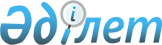 Жақсы аудандық мәслихатының 2019 жылғы 24 желтоқсандағы № 6С-50-1 "2020-2022 жылдарға арналған аудандық бюджет туралы" шешіміне өзгерістер енгізу туралыАқмола облысы Жақсы аудандық мәслихатының 2020 жылғы 14 сәуірдегі № 6ВС-53-1 шешімі. Ақмола облысының Әділет департаментінде 2020 жылғы 14 сәуірде № 7809 болып тіркелді
      Қазақстан Республикасының 2008 жылғы 4 желтоқсандағы Бюджет кодексінің 106 бабының 4 тармағына, Қазақстан Республикасының 2001 жылғы 23 қаңтардағы "Қазақстан Республикасындағы жергілікті мемлекеттік басқару және өзін-өзі басқару туралы" Заңының 6 бабына сәйкес, Жақсы аудандық мәслихаты ШЕШІМ ҚАБЫЛДАДЫ:
      1. Жақсы аудандық мәслихатының "2020-2022 жылдарға арналған аудандық бюджет туралы" 2019 жылғы 24 желтоқсандағы № 6С-50-1 (Нормативтік құқықтық актілерді мемлекеттік тіркеу тізілімінде № 7644 тіркелген, 2020 жылғы 17 қаңтарда Қазақстан Республикасы нормативтік құқықтық актілерінің электрондық түрдегі эталондық бақылау банкінде жарияланған) шешіміне келесі өзгерістер енгізілсін:
      1 тармақ жаңа редакцияда баяндалсын:
      "1. 2020-2022 жылдарға арналған аудандық бюджет тиісінше 1, 2 және 3 қосымшаларға сәйкес, соның ішінде 2020 жылға келесі көлемдерде бекітілсін:
      1) кірістер – 4954624 мың теңге, оның ішінде:
      салықтық түсімдер – 677184 мың теңге;
      салықтық емес түсімдер – 5463 мың теңге;
      негізгі капиталды сатудан түсетін түсімдер – 18490 мың теңге;
      трансферттер түсімі – 4253487 мың теңге;
      2) шығындар – 5043981,3 мың теңге;
      3) таза бюджеттік кредиттеу – 11989 мың теңге, оның ішінде:
      бюджеттік кредиттер – 23859 мың теңге;
      бюджеттік кредиттерді өтеу – 11870 мың теңге;
      4) қаржы активтерімен операциялар бойынша сальдо – 0 мың теңге, оның ішінде:
      қаржы активтерін сатып алу – 0 мың теңге;
      мемлекеттің қаржы активтерін сатудан түсетін түсімдер – 0 мың теңге;
      5) бюджет тапшылығы (профициті) – (-101346,3) мың теңге;
      6) бюджет тапшылығын қаржыландыру (профицитін пайдалану) – 101346,3 мың теңге.";
      8 тармақ жаңа редакцияда баяндалсын:
      "8. 2020 жылға арналған ауданның жергілікті атқарушы органының резерві 49806,7 мың теңге сомасында бекітілсін.";
      көрсетілген шешімнің 1, 4, 5 қосымшалары осы шешімнің 1, 2, 3 қосымшаларына сәйкес жаңа редакцияда баяндалсын.
      2. Осы шешім Ақмола облысының Әділет департаментінде мемлекеттік тіркелген күнінен бастап күшіне енеді және 2020 жылдың 1 қаңтарынан бастап қолданысқа енгізіледі.
      "КЕЛІСІЛДІ" 2020 жылға арналған аудандық бюджет 2020 жылға арналған республикалық бюджеттен нысаналы трансферттер мен бюджеттік кредиттер 2020 жылға арналған облыстық бюджеттен нысаналы трансферттер
					© 2012. Қазақстан Республикасы Әділет министрлігінің «Қазақстан Республикасының Заңнама және құқықтық ақпарат институты» ШЖҚ РМК
				
      Жақсы аудандық мәслихатының
сессия төрайымы

Е.АлҰшина

      Жақсы аудандық мәслихатының
хатшысы

Б.Джанадилов

      Жақсы ауданының әкімдігі
Жақсы аудандық мәслихатының
2020 жылғы 14 сәуірдегі
№ 6ВС-53-1 шешіміне
1 қосымшаЖақсы аудандық мәслихатының
2019 жылғы 24 желтоқсандағы
№ 6С-50-1шешіміне
1 қосымша
Санаты
Санаты
Санаты
Санаты
Сома

мың теңге
Сыныбы
Сыныбы
Сыныбы
Сома

мың теңге
Кіші сыныбы
Кіші сыныбы
Сома

мың теңге
АТАУЫ
Сома

мың теңге
1
2
3
4
5
1. КІРІСТЕР
4954624
1
Салықтық түсімдер
677184
01
Табыс салығы
11700
2
Жеке табыс салығы
11700
03
Әлеуметтік салық
331720
1
Әлеуметтік салық
331720
04
Меншікке салынатын салықтар
238469
1
Мүлікке салынатын салықтар
225274
3
Жер салығы
526
4
Көлік құралдарына салынатын салық 
12135
5
Бірыңғай жер салығы
534
05
Тауарларға, жұмыстарға және қызметтерге салынатын iшкi салықтар
86587
2
Акциздер
3080
3
Табиғи және басқада ресурстарды пайдаланғаны үшін түсетін түсімдер
79768
4
Кәсіпкерлік және кәсіби қызметті жүргізгені үшін алынатын алымдар
3739
08
Заңдық маңызы бар әрекеттерді жасағаны және (немесе) оған уәкілеттігі бар мемлекеттік органдар немесе лауазымды адамдар құжаттар бергені үшін алынатын міндетті төлемдер
8708
1
Мемлекеттік баж
8708
2
Салықтық емес түсімдер
5463
01
Мемлекеттік меншіктен түсетін кірістер 
2963
5
Мемлекет меншігіндегі мүлікті жалға беруден түсетін кірістер
2951
7
Мемлекеттік бюджеттен берілген кредиттер бойынша сыйақылар
12
06
Басқа да салықтық емес түсімдер 
2500
1
Басқа да салықтық емес түсімдер
2500
3
Негізгі капиталды сатудан түсетін түсімдер
18490
01
Мемлекеттік мекемелерге бекітілген мемлекеттік мүлікті сату
6490
1
Мемлекеттік мекемелерге бекітілген мемлекеттік мүлікті сату
6490
03
Жерді және материалдық емес активтерді сату
12000
1
Жерді сату
12000
4
Трансферттер түсімі
4253487
02
Мемлекеттiк басқарудың жоғары тұрған органдарынан түсетiн трансферттер
4253487
2
Облыстық бюджеттен түсетін трансферттер
4253487
Функционалдық топ
Функционалдық топ
Функционалдық топ
Функционалдық топ
Сома

мың теңге
Бюджеттік бағдарламалардың әкімшісі
Бюджеттік бағдарламалардың әкімшісі
Бюджеттік бағдарламалардың әкімшісі
Сома

мың теңге
Бағдарлама
Бағдарлама
Сома

мың теңге
АТАУЫ
Сома

мың теңге
1
2
3
4
5
II. ШЫҒЫНДАР
5043981,3
01
Жалпы сипаттағы мемлекеттік қызметтер 
259701,2
112
Аудан (облыстық маңызы бар қала) мәслихатының аппараты
18982
001
Аудан (облыстық маңызы бар қала) мәслихатының қызметін қамтамасыз ету жөніндегі қызметтер
18982
003
Мемлекеттік органның күрделі шығыстары
0
122
Аудан (облыстық маңызы бар қала) әкімінің аппараты
104995,1
001
Аудан (облыстық маңызы бар қала) әкімінің қызметін қамтамасыз ету жөніндегі қызметтер
100727
003
Мемлекеттік органның күрделі шығыстары
4268,1
458
Ауданның (облыстық маңызы бар қаланың) тұрғын үй-коммуналдық шаруашылығы, жолаушылар көлігі және автомобиль жолдары бөлімі
100039,3
001
Жергілікті деңгейде тұрғын үй-коммуналдық шаруашылығы, жолаушылар көлігі және автомобиль жолдары саласындағы мемлекеттік саясатты іске асыру жөніндегі қызметтер
17821
113
Жергілікті бюджеттерден берілетін ағымдағы нысаналы трансферттер
82218,3
459
Ауданның (облыстық маңызы бар қаланың) экономика және қаржы бөлімі
35684,8
001
Ауданның (облыстық маңызы бар қаланың) экономиқалық саясаттын қалыптастыру мен дамыту, мемлекеттік жоспарлау, бюджеттік атқару және коммуналдық меншігін басқару саласындағы мемлекеттік саясатты іске асыру жөніндегі қызметтер
31113,8
003
Салық салу мақсатында мүлікті бағалауды жүргізу
721
113
Жергілікті бюджеттерден берілетін ағымдағы нысаналы трансферттер
3850
02
Қорғаныс
5216
122
Аудан (облыстық маңызы бар қала) әкімінің аппараты
5216
005
Жалпыға бірдей әскери міндетті атқару шеңберіндегі іс-шаралар
4980
007
Аудандық (қалалық) ауқымдағы дала өрттерінің, сондай-ақ мемлекеттік өртке қарсы қызмет органдары құрылмаған елді мекендерде өрттердің алдын алу және оларды сөндіру жөніндегі іс-шаралар
236
03
Қоғамдық тәртіп, қауіпсіздік, құқықтық, сот, қылмыстық-атқару қызметі
1236
458
Ауданның (облыстық маңызы бар қаланың) тұрғын үй-коммуналдық шаруашылығы, жолаушылар көлігі және автомобиль жолдары бөлімі
1236
021
Елді мекендерде жол қозғалысы қауіпсіздігін қамтамасыз ету
1236
04
Білім беру
3408510
464
Ауданның (облыстық маңызы бар қаланың) білім бөлімі 
3402560
001
Жергілікті деңгейде білім беру саласындағы мемлекеттік саясатты іске асыру жөніндегі қызметтер
17118
003
Жалпы білім беру
2703794,9
005
Ауданның (облыстық маңызы бар қаланың) мемлекеттік білім беру мекемелер үшін оқулықтар мен оқу-әдiстемелiк кешендерді сатып алу және жеткізу
19160
006
Балаларға қосымша білім беру
74451
009
Мектепке дейінгі тәрбие мен оқыту ұйымдарының қызметін қамтамасыз ету
167600
015
Жетім баланы (жетім балаларды) және ата-аналарының қамқорынсыз қалған баланы (балаларды) күтіп-ұстауға қамқоршыларға (қорғаншыларға) ай сайынға ақшалай қаражат төлемі
22623
018
Кәсіптік оқытуды ұйымдастыру
14172
023
Әдістемелік жұмыс
26035
040
Мектепке дейінгі білім беру ұйымдарында мемлекеттік білім беру тапсырысын іске асыруға
132831
067
Ведомстволық бағыныстағы мемлекеттік мекемелер мен ұйымдардың күрделі шығыстары
224775,1
472
Ауданның (облыстық маңызы бар қаланың) құрылыс, сәулет және қала құрылысы бөлімі
5950
037
Мектепке дейiнгi тәрбие және оқыту объектілерін салу және реконструкциялау
5950
06
Әлеуметтік көмек және әлеуметтік қамсыздандыру
271134,8
451
Ауданның (облыстық маңызы бар қаланың) жұмыспен қамту және әлеуметтік бағдарламалар бөлімі
242026,8
001
Жергілікті деңгейде халық үшін әлеуметтік бағдарламаларды жұмыспен қамтуды қамтамасыз етуді іске асыру саласындағы мемлекеттік саясатты іске асыру жөніндегі қызметтер
22279
002
Жұмыспен қамту бағдарламасы
53851
005
Мемлекеттік атаулы әлеуметтік көмек
46329
006
Тұрғын үйге көмек көрсету
9074
007
Жергілікті өкілетті органдардың шешімі бойынша мұқтаж азаматтардың жекелеген топтарына әлеуметтік көмек
26415
010
Үйден тәрбиеленіп оқытылатын мүгедек балаларды материалдық қамтамасыз ету
622
011
Жәрдемақыларды және басқа да әлеуметтік төлемдерді есептеу, төлеу мен жеткізу бойынша қызметтерге ақы төлеу
757
014
Мұқтаж азаматтарға үйде әлеуметтiк көмек көрсету
34265
017
Оңалтудың жеке бағдарламасына сәйкес мұқтаж мүгедектерді міндетті гигиеналық құралдармен қамтамасыз ету, қозғалуға қиындығы бар бірінші топтағы мүгедектерге жеке көмекшінің және есту бойынша мүгедектерге қолмен көрсететін тіл маманының қызметтерін ұсыну
5994,8
023
Жұмыспен қамту орталықтарының қызметін қамтамасыз ету
37403
050
Қазақстан Республикасында мүгедектердің құқықтарын қамтамасыз етуге және өмір сүру сапасын жақсарту
804
054
Үкіметтік емес ұйымдарда мемлекеттік әлеуметтік тапсырысты орналастыру
4233
464
Ауданның (облыстық маңызы бар қаланың) білім бөлімі
29108
030
Патронат тәрбиешілерге берілген баланы (балаларды) асырап бағу
29108
07
Тұрғын үй – коммуналдық шаруашылық
460813,1
472
Ауданның (облыстық маңызы бар қаланың) құрылыс, сәулет және қала құрылысы бөлімі
267698
003
Коммуналдық тұрғын үй қорының тұрғын үйін жобалау және (немесе) салу, реконструкциялау
2295
004
Инженерлік-коммуникациялық инфрақұрылымды жобалау, дамыту және (немесе) жайластыру
1812,8
058
Елді мекендердегі сумен жабдықтау және су бұру жүйелерін дамыту
259572,3
098
Коммуналдық тұрғын үй қорының тұрғын үйлерін сатып алу
4017,9
458
Ауданның (облыстық маңызы бар қаланың) тұрғын үй-коммуналдық шаруашылығы, жолаушылар көлігі және автомобиль жолдары бөлімі
193115,1
003
Мемлкеттік тұрғын үй қорын сақтауды ұйымдастыру
110239,1
012
Сумен жабдықтау және су бұру жүйесінің жұмыс істеуі
14420
016
Елді мекендердің санитариясын қамтамасыз ету
0
018
Елді мекендерді абаттандыру және көгалдандыру
62548
026
Ауданның (облыстық маңызы бар қаланың) коммуналдық меншігіндегі жылу жүйелерін қолдануды ұйымдастыру
4908
028
Коммуналдық шаруашылығын дамыту
1000
08
Мәдениет, спорт, туризм және ақпараттық кеңістік
258143,6
455
Ауданның (облыстық маңызы бар қаланың) мәдениет және тілдерді дамыту бөлімі
182015
001
Жергілікті деңгейде тілдерді және мәдениетті дамыту саласындағы мемлекеттік саясатты іске асыру жөніндегі қызметтер
9181
003
Мәдени – демалыс жұмысын қолдау
95472
006
Аудандық (қалалық) кітапханалардың жұмыс істеуі
55239
007
Мемлекеттік тілді және Қазақстан халқының басқа да тілдерін дамыту
8229
010
Мемлекеттік органның күрделі шығыстары
0
032
Ведомстволық бағыныстағы мемлекеттік мекемелер мен ұйымдардың күрделі шығыстары
13894
456
Ауданның (облыстық маңызы бар қаланың) ішкі саясат бөлімі
34850,3
001
Жергілікті деңгейде ақпарат, мемлекеттілікті нығайту және азаматтардың әлеуметтік сенімділігін қалыптастыру саласында мемлекеттік саясатты іске асыру жөніндегі қызметтер
18346
002
Мемлекеттік ақпараттық саясат жүргізу жөніндегі қызметтер
6324
003
Жастар саясаты саласында іс-шараларды іске асыру
10180,3
465
Ауданның (облыстық маңызы бар қаланың) дене шынықтыру және спорт бөлімі
24895,9
001
Жергілікті деңгейде дене шынықтыру және спорт саласындағы мемлекеттік саясатты іске асыру жөніндегі қызметтер
15397,9
006
Аудандық (облыстық маңызы бар қалалық) деңгейде спорттық жарыстар өткізу 
4296
007
Әртүрлі спорт түрлері бойынша аудан (облыстық маңызы бар қала) құрама командаларының мүшелерін дайындау және олардың облыстық спорт жарыстарына қатысуы
5202
472
Ауданның (облыстық маңызы бар қаланың) құрылыс, сәулет және қала құрылысы бөлімі
16382,4
008
Спорт объектілерін дамыту
16382,4
09
Отын-энергетика кешенi және жер қойнауын пайдалану
30000
458
Ауданның (облыстық маңызы бар қаланың) тұрғын үй-коммуналдық шаруашылығы, жолаушылар көлігі және автомобиль жолдары бөлімі
30000
019
Жылу-энергетикалық жүйені дамыту
30000
10
Ауыл, су, орман, балық шаруашылығы, ерекше қорғалатын табиғи аумақтар, қоршаған ортаны және жануарлар дүниесін қорғау, жер қатынастары
45544,1
462
Ауданның (облыстық маңызы бар қаланың) ауыл шаруашылығы бөлімі
15447,9
001
Жергілікті деңгейде ауыл шаруашылығы саласындағы мемлекеттік саясатты іске асыру жөніндегі қызметтер
15447,9
459
Ауданның (облыстық маңызы бар қаланың) экономика және қаржы бөлімі
7175
099
Мамандарға әлеуметтік қолдау көрсету жөніндегі шараларды іске асыру
7175
473
Ауданның (облыстық маңызы бар қаланың) ветеринария бөлімі
10671,2
001
Жергілікті деңгейде ветеринария саласындағы мемлекеттік саясатты іске асыру жөніндегі қызметтер
10316,2
010
Ауыл шаруашылығы жануарларын сәйкестендіру жөніндегі іс-шараларды өткізу
355
463
Ауданның (облыстық маңызы бар қаланың) жер қатынастары бөлімі
12250
001
Аудан (облыстық маңызы бар қала) аумағында жер қатынастарын реттеу саласындағы мемлекеттік саясатты іске асыру жөніндегі қызметтер
10666
004
Жерді аймақтарға бөлу жөніндегі жұмыстарды ұйымдастыру
1584
11
Өнеркәсіп, сәулет, қала құрылысы және құрылыс қызметі
17394,4
472
Ауданның (облыстық маңызы бар қаланың) құрылыс, сәулет және қала құрылысы бөлімі
17394,4
001
Жергілікті деңгейде құрылыс, сәулет және қала құрылысы саласындағы мемлекеттік саясатты іске асыру жөніндегі қызметтер 
17394,4
013
Аудан аумағында қала құрылысын дамытудың кешенді схемаларын, аудандық (областық) маңызы бар қалалардың, кенттердің және өзге де ауылдық елді мекендердің бас жоспарларын әзірлеу 
0
12
Көлік және коммуникация
37435
458
Ауданның (облыстық маңызы бар қаланың) тұрғын үй-коммуналдық шаруашылығы, жолаушылар көлігі және автомобиль жолдары бөлімі
37435
023
Автомобиль жолдарының жұмыс істеуін қамтамасыз ету
37435
13
Басқалар
60573,7
459
Ауданның (облыстық маңызы бар қаланың) экономика және қаржы бөлімі
49806,7
012
Ауданның (облыстық маңызы бар қаланың) жергілікті атқарушы органының резерві
49806,7
469
Ауданның (облыстық маңызы бар қаланың) кәсіпкерлік бөлімі
10767
001
Жергілікті деңгейде кәсіпкерлікті дамыту саласындағы мемлекеттік саясатты іске асыру жөніндегі қызметтер
10653
003
Кәсіпкерлік қызметті қолдау 
114
14
Борышқа қызмет көрсету
12
459
Ауданның (облыстық маңызы бар қаланың) экономика және қаржы бөлімі
12
021
Жергілікті атқарушы органдардың облыстық бюджеттен қарыздар бойынша сыйақылар мен өзге де төлемдерді төлеу бойынша борышына қызмет қөрсету
12
15
Трансферттер
188267,4
459
Ауданның (облыстық маңызы бар қаланың) экономика және қаржы бөлімі
188267,4
006
Пайдаланылмаған (толық пайдаланылмаған нысаналы трансферттерді )
11,5
054
Қазақстан Республикасының Ұлттық қорынан берілетін нысаналы трансферт есебінен республикалық бюджеттен бөлінген пайдаланылмаған (түгел пайдаланылмаған) нысаналы трансферттердің сомасын қайтару
5,9
038
Субвенциялар
188250
III. ТАЗА БЮДЖЕТТІК КРЕДИТТЕУ
11989
Бюджеттік кредиттер
23859
10
Ауыл, су, орман, балық шаруашылығы, ерекше қорғалатын табиғи аумақтар, қоршаған ортаны және жануарлар дүниесін қорғау, жер қатынастары
23859
459
Ауданның (облыстық маңызы бар қаланың) экономика және қаржы бөлімі
23859
018
Мамандарды әлеуметтік қолдау шараларын іске асыру үшін бюджеттік кредиттер
23859
Бюджеттік кредиттерді өтеу
11870
5
Бюджеттік қарыздарды өтеу
11870
01
Бюджеттік кредиттерді өтеу
11870
1
Мемлекеттік бюджеттен берілген бюджеттік кредиттерді өтеу
11870
ІV. ҚАРЖЫ АКТИВТЕРІМЕН ОПЕРАЦИЯЛАР БОЙЫНША САЛЬДО
0
Қаржылық активтерді сатып алу
0
Мемлекеттің қаржы активтерін сатудан түсетін түсімдер
0
V. БЮДЖЕТ ТАПШЫЛЫҒЫ (ПРОФИЦИТІ)
-101346,3
VI. БЮДЖЕТ ТАПШЫЛЫҒЫН ҚАРЖЫЛАНДЫРУ (ПРОФИЦИТІН ПАЙДАЛАНУ)
101346,3Жақсы аудандық мәслихатының
2020 жылғы 14 сәуірдегі
№ 6ВС-53-1 шешіміне
2 қосымшаЖақсы аудандық мәслихатының
2019 жылғы 24 желтоқсандағы
№ 6С-50-1 шешіміне
4 қосымша
АТАУЫ
Сома

мың теңге
1
2
Барлығы
759599
Ағымдағы нысаналы трансферттер
614252
Ауданның жұмыспен қамту және әлеуметтік бағдарламалар бөлімі
66351
жалақына ішінара субсидиялауға және жастар практикасына
10178
NEETсанатындағы жастарға және табыс аз көпбалалы отбасыларға, табыс аз еңбекке қабілетті мүгедектерге жаңа бизнес-идеяларды жүзеге асыру үшін гранттар
15906
Мүгедектерді міндетті гигиеналық құралдармен қамтамасыз етунормаларын ұлғайтуға
804
Мемлекеттік атаулы әлеуметтік көмекті төлеуге
23031
Балаларға кепілдендірілген әлеуметтік пакетке
6101
Үкіметтік емес ұйымдарда мемлекеттік әлеуметтік тапсырысты орналастыруға
3185
Мемлекеттік халықты әлеуметтік қорғау ұйымдарында арнаулы әлеуметтік қызмет көрсететін жұмыскерлердің жалақысына қосымша ақылар белгілеуге
7146
Білім беру бөлімі
527870
Мемлекеттік мектепке дейінгі білім беру ұйымдару педагогтерінің еңбегіне ақы төлеуді ұлғайтуға
50827
Мемлекеттік мектепке дейінгі білім беру ұйымдарының педагогтеріне біліктілік санаты үшін қосымша ақы төлеуге
2271
Мемлекеттік орта білім беру ұйымдары педагогтерінің еңбегіне ақы төлеуді ұлғайтуға
289507
Мемлекеттік орта білім беру ұйымдарының педагогтеріне біліктілік санаты үшін қосымша ақы төлеуге
185265
Мәдениет және тілдерді дамыту бөлімі
20031
Мемлекеттік мәдениет ұйымдарының және архив мекемелерінің басқарушы және негізгі персоналына мәдениет ұйымдарындағы және архив мекемелеріндегі ерекше еңбек жағдайлары үшін лауазымдық айлықақысына қосымша ақылар белгілеуге
20031
Дамытуға арналған нысаналы трансферттер
121488
Ақмола облысы Жақсы ауданы Ешім ауылының су құбырлары тораптырын қайта құру
121488
Бюджеттік кредиттер
23859
оның ішінде:
Мамандарды әлеуметтік қолдау шараларын іске асыру үшін жергілікті атқарушы органдарға берілетін бюджеттік кредиттер
23859Жақсы аудандық мәслихатының
2020 жылғы 14 сәуірдегі
№ 6ВС-53-1 шешіміне
3 қосымшаЖақсы аудандық мәслихатының
2019 жылғы 24 желтоқсандағы
№ 6С-50-1 шешіміне
5 қосымша
АТАУЫ
Сома

мың теңге
1
2
Барлығы
890344
Ағымдағы нысаналы трансферттер
738942
Бюджеттің атқарылуын есепке алудың бірыңғай ақпараттық алаңын енгізуге берілген
3850
Білім беру бөлімі
553635
Мектептерде IT – сыныптардың ашылуына
3638
Ресурстық орталықтарды жарақтандыруға
2558
Аз қамтылған отбасынан шыққан мектеп оқушыларын ыстық тамақпен қамтамасыз етуге 
1690
Аз қамтылған отбасынан шыққан мектеп оқушыларын мектеп формасымен және кеңсе тауарларымен қамтамасыз етуге 
3945
"Денсаулық пен тіршілік дағдыларын қалыптастыру, сонымен қатар кәмелетке толмаған жасөспірімдер арасында өзіне-өзі қол жұмсаудың алдың алу" бағдарламасын енгізуге берілген бөлу
1782
Мектептерге компьютерлерді сатып алуға
13692
Мемлекеттік мектепке дейінгі білім беру ұйымдарының педагог қызметкерлердің 42 күнтізбелік күнге ұзақтығы 56 күнге дейін жыл сайынғы ақылы еңбек демалысын ұлғайтуға
4186
Мемлекеттік орта білім беру ұйымдарының педагог қызметкерлердің 42 күнтізбелік күнге ұзақтығы 56 күнге дейін жыл сайынғы ақылы еңбек демалысын ұлғайтуға
1973
Жаңартылған білім беру мазмұн жағдайында бастауыш, негізгі және жалпы орта білімнің оқу бағдарламаларын іске асыратын білім беру ұйымдарының мұғалімдеріне қосымша ақы төлеуге
225540
Мектеп педагог-психологтарына лауазымдық жалақысы мөлшерін ұлғайтуға
3086
Жаратылыстану-математикалық бағыттағы пәндерді ағылшын тілінде оқытқаны үшін қосымша ақы төлеуге
7513
Магистр дәрежесі бар мұғалімдерге үшін қосымша ақы төлеуге
3446
Жас мұғалімдерге тәлімгерлік үшін мұғалімдерге үшін қосымша ақы төлеуге
1761
Бастауыш, негізгі және жалпы орта білім беру ұйымдарының қызметкерлеріне сынып жетекшілігі үшін қосымша ақыны ұлғайтуға 
5689
Бастауыш, негізгі және жалпы орта білім беру ұйымдарының қызметкеллеріне дәптер мен жазба жұмыстарын тексергені үшін қосымша ақы төлеуге
3883
Білім беру объектілерін жөндеуге
238121
Робототехника кабинеттерді сатып алуға
3873
білім беру объектілері үшін блокты-модульдік қазандық сатып алуға
27259
Ауданның жұмыспен қамту және әлеуметтік бағдарламалар бөлімі
35294
Қысқа мерзімдік кәсіби оқытуды іске асыруға
11677
Мемлекеттік атаулы әлеуметтік көмекті төлеуге
9500
Халықты жұмыспен қамту орталықтарында әлеуметтік жұмыс жөніндегі консультанттар мен ассистенттерді еңгізуге
13117
Ұлы Отан соғысындағы Жеңістің 75-жылдығына орай бір жолғы материалдық көмекке төлеуге
1000
Тұрғын үй – коммуналдық шаруашылығы бөлімі
146163
автомобиль жолдарын жөндеуге
50000
Жақсы ауылындағы жұқпалы аурулар бөлімшесінін ғимаратын 8 пәтерлі тұрғын үйге қайта жабдықтау және қайта жоспарлау
96163
Дамытуға арналған нысаналы трансферттер
151402
Құрылыс, сәулет және қала құрылысы бөлімі
121402
Ақмола облысы Жақсы ауданының Ешім ауылының су құбырлары тораптырын қайта құру
12130
Ақмола облысы Жақсы ауданының Новокиенка ауылы ұңғыма су тоғанын және сумен жабдықтау жүйесін реконструкциялау
109272
Тұрғын үй – коммуналдық шаруашылығы бөлімі
30000
Ақмола облысы Жақсы ауданының Перекатное ауылындағы Абай көшесі мен Киров көшесі, Беловод ауылындағы Школьная көшесі мен Станционная көшесі бойынша электр беру желілерінің тіректерін салу және пайдалану
9700
Ақмола облысы Жақсы ауданыныңКиевское ауылы көше жарығын электрмен жабдықтау құрылысы
6600
Ақмола облысы Жақсы ауданының Подгорное ауылында орналасқан Мир көшесі, Набережная көшесі, Целинная көшелерге көше жарығын электрмен жабдықтау
13700